1	引言本文件旨在就无线电通信顾问组（RAG）第19次会议临时议程（见2012年3月12日CA/202号文件）中的一些问题提供状态报告和背景资料，从而帮助会议审议相关议项。对于某些议项，将单独提交报告。2	理事会事宜本节涵盖理事会2011年会议审议的相关问题（参见：http://www.itu.int/council/C2011/）。2.1	未来大会的时间安排 理事会同意于2015年举办世界无线电通信大会（WRC-15）。2012年世界无线电通信大会（WRC-12）通过了确定所提议的“2015年世界无线电通信大会议程”的第807号决议（WRC-12）。理事会同意在2015年第四季度召开WRC-15。详细日期和地址建议应由理事会下次会议审议。2.2	2012-2013年预算理事会批准了国际电联2012-2013双年度金额为323 834 000瑞郎的预算（第1337号决议），通过661.4万瑞郎的储备金账目提款实现平衡。ITU-R 2012-2013年相关预算情况见附件。需指出的是，WRC-12大会后活动得准备金为包含在预算内。2.3	成员问题理事会审议了有关保留现有部门成员、部门准成员和学术成员以及吸引新成员的建议，同意将对PP-10有关部门成员的决定的跟进加入理事会财务和人力资源工作组的工作。该工作组的职责范围经修正包括：“研究解决理事会和/或全权代表大会所交予的内容广泛的问题，如第158号决议（2010年，瓜达拉哈拉，修订版）“做出决议，责成理事会”一段所确定的问题”。2.4	出版物一些理事对免费在线获取政策表示赞赏。这种做法有助于提升国际电联及其所开展的工作的知名度，特别是对发展中国家和年轻专业人员而言。该政策产生的环境效益备受欢迎。扩大免费上网获取的政策受到支持，以便将《无线电规则》包含在内。一些理事要求就这一决定可能产生的财务影响提供信息。理事们强调有必要平衡免费和付费出版物。一位理事建议指出，应考虑特别为发展中国家提供低成本版本。理事会请秘书长按照PP-10第12号决定最迟在国际电联历年的理事会会议，召开45天之前发表有关国际电联出版物销售的报告，使成员国得以开展分析并及时就免费上网获取国际电联出版物的问题拟定文稿，同时在报告中纳入有关所有出版物，特别是《无线电规则》的情况。2.5	卫星网络申报的成本回收理事会审议了考虑修订第482号决定的提案。该提案旨在扩大上述决定所确定的成本回收方法的适用范围，将维护《国际频率登记总表》（MIFR）的费用包含在内，其中包括为卫星网络确定轨道/频谱使用年费的可能性，从而促进这项资源的高效和合理使用。理事会注意到，有关获取频谱/轨道资源的问题繁琐复杂，完全属于世界无线电通信大会的工作范畴和职责。是否就MIFR中的指配确定年成本回收费的问题属于理事会的工作范畴和职责，同时应考虑到无线电通信局主任所报告的世界无线电通信大会的讨论结果。应强调的是，成员和无线电通信局对第482号决定所含目前的成本回收机制感到满意。无线电通信局主任向理事会2011年会议提交的报告中表述了这种情况。理事会得出结论，必须保留第482号决定（2008年，修订版）的现有版本，不做任何修改。除非经过深入研究后，根据合理有效论点理由提出有必要修改该决定的建议。理事会责成无线电通信局主任将理事会2011年会议的上述讨论概况转告WRC-12并向理事会2012年会议做出汇报。理事会2012年会议可根据WRC-12采取的行动可进一步审议该问题并酌情采取必要的行动，兼顾第91号决议（2010年，瓜达拉哈拉，修订版）所含成本回收的目的。秘书长按照理事会2011年会议的指示提请WRC-12注意CMR12/33号文件，以便处理行政和管理常设委员会主席报告（C11/89（Rev.1）号文件）附件J中有关卫星网络申报成本回收的讨论摘要。WRC-12 5B工作组介绍了CMR12/33号文件。该文件在5B4分工作组得到进一步审议并被记录在案。2.6	国际电联按照《空间议定书草案》担任未来空间资产国际登记系统的监督机构理事会审议了国际电联根据国际统一私法协会（UNIDROIT）正在拟定的《移动设备国际权益公约关于空间资产特定问题的议定书》可能担任未来空间资产国际登记系统的监督机构的情况。UNIDROIT倡导为商业空间融资建立新的国际机制以推进卫星业务的发展。这项活动亦能对国际电联有关卫星网络的频谱/轨道资源的管理活动起到相辅相成的作用，但没有重叠。理事会同意授权秘书长作为观察员参加于2012年2月27日至3月9日在柏林召开的外交大会。对于国际电联是否能成为监督机构的问题，不应提前做出判断。尽管如此，国际电联秘书长可继续表达这种意愿并向理事会2012年会议做出报告。理事会将根据外交大会的结果进一步审议该问题，同时考虑到相关财务、法律和技术影响。外交大会通过了《移动设备国际权益公约关于空间资产特定问题的议定书》（《空间议定书》）文本。该文本自大会结束（2012年3月9日）至其生效之日在罗马可供签名。按照理事会2011年会议的指示，代表国际电联秘书长的观察员表达了国际电联希望成为空间资产国际登记的监督机构的意愿，但须经国际电联主管机构的审议而且不损害主管机构对此事宜做出的决定，同时考虑到这些决定产生的财务、法律和技术影响。大会通过了有关建立为成立空间资产国际登记机构的筹备委员会的决议，以全面的授权作为空间资产国际登记机构的临时监督机构。该筹备委员会将由三分之一谈判国提名的具有必要的资格和经验的人员和观察员（包括国际电信联盟）组成。UNIDROIT计划在2012年底召开一次会议以成立筹备委员会。外交大会的成果以及授权秘书长继续表达国际电联愿意成为监督机构并在筹备委员会建立后作为观察员参加该委员会工作的意愿的请求将一并提交理事会下次会议。3	2012年无线电通信全会（RA-12）和2012年世界无线电通信
大会（WRC-12）的成果3.1	2012年无线电通信全会（RA-12）的成果2012年无线电通信全会（RA-12）于2012年1月16-20日在WRC-12之前于日内瓦召开。Alan Jamieson博士（新西兰）担任本届全会主席。 按照无线电通信顾问组2011年会议达成的一致，在全会最后一天批准了32项新的和经修改的ITU-R决议后立即采用电子方式以六种语文编制和分发了《ITU-R决议汇编》。主要修订的决议涉及工作方法和程序，其中包括在ITU-R第1号和第5号决议面世与ITU-R第45号决议废除之间分发的有关ITU-R课题的案文汇编。有关通过和批准建议书的案文与被指定为“默认程序”的PSAA（同时通过和批准程序）程序相整合。所有采用信函进行的磋商期限均统一为两个月。会议深入探讨了提交文稿的截止期限问题并达成鼓励在会议开始12个日历日之前提交文稿的折衷方案。秘书处在专门指定的网页上将这些文稿作为“已收到”的文稿予以公布。截止日期依然定为会议开始7个日历日之前。该程序已用于2012年4月开始的各批会议。ITU-R第2号决议经修订增加了一份新的附件，为拟定大会筹备会议（CPM）报告草案提供指导。这些信息过去是通过主席向各负责小组发出的文件和/或行政通函提供的。考虑到第166号决议（2010年全权代表大会），ITU-R第15号决议获得修改，增加了有关最佳副主席人数导则的附件。为按照第169号决议（PP-10）承认对学术界、大学及其相关研究机构参与国际电联工作的接纳，RA-12批准了有关各方参加ITU-R活动的条件的ITU-R第63号决议。针对具体的IMT技术，批准了一项新的建议书（ITU-R M.2012）并修订了ITU-R第17、47、56和57号决议。有关为通过连续时间标准而对ITU-R TF.460-6建议书的修订，RA-12责成第7研究组进一步审议该问题，从而解决那些目前在协调世界时（UTC）中使用润秒体系的国家所担忧的问题。WRC-12随后将该问题纳入WRC-15的临时议程。RA-12通过了有关ITU-R建议书合规测试和无线电通信设备和系统互操作性研究的ITU-R第62号决议。有关国际电联就此议题开展的活动进展报告见本文补遗。会议批准了有关认知无线电系统、电子新闻采集系统、环境保护和气候变化缓解、信息社会世界峰会（WSIS）以及一致性和互操作性的五项ITU-R新决议。这些决议请ITU-R提交文稿并/和在相关研究中发挥牵头作用或在相关的领域内为其他行业提供支持并与之开展协作。3.1.1	信函通信小组•	如RA-12第五和第六次全体会议摘要报告（RA-12/PLEN/116号文件）所述，全会决定成立一个信函通信小组（CG RecFormat），主要研究ITU-R建议书的格式并提供指导原则。该信函通信小组的职责范围见RA-12/PLEN/116号文件的最后一页。信函通信小组向无线电通信顾问组汇报审查结果。之后，无线电通信顾问组通过主任向
RA-15汇报最终结果。•	会议决定将有关ITU-R第1号决议的其他两个问题提交无线电通信顾问组。一个问题涉及ITU-R第1号决议的重新编排，相关决定见RA-12第五和第六次全体会议摘要报告（RA-12/PLEN/116号文件）第5.2节：“根据ITU-R第1-6号决议第1.7段和ITU-R第52号决议，请无线电通信顾问组提出对ITU-R第1-6号决议的修订草案，供2015年无线电通信全会审议，同时考虑到RA12/PLEN/16号文件后附资料2提供的结构。”因此，要求无线电通信顾问组按照上文成立一个信函通信小组（CG-Res1Structure）以完成这项工作。
RA12/PLEN/10号文件建议增加一条有关动词“须”和“必须”的使用模式说明。第5委员会（RA-12）同意将此提交RAG审议。
RA12/PLEN/31号文件建议在ITU-R第1号决议中增加描述通过和批准ITU-R建议书的流程示意图。全会第5委员会决定亦将此提交适当的RAG信函通信小组审议，以便纳入导则。	因此，建议由CG-Res1Structure审议该问题并提出行动建议。•	RA-12第五和第六次全体会议摘要报告（RA12/PLEN/116号文件）第5.2节提到对
RA-12已接受了以下案文的号文件的批准：
“根据ITU-R第1号决议第1.7段和ITU-R第52号决议，请无线电通信顾问组在2013年会议上提出对ITU-R第6号决议的修订草案，同时考虑到电信标准化顾问组（TSAG）和世界电信标准化全会（WTSA）为修改ITU-T第18号决议采取的行动。”
这意味着（通过RA12/PLEN/12号文件提交的）对ITU-R第6-1号决议的修订将为在ITU-R和ITU-T成立部门间报告人组做出规定。会议决定按照上述案文将此事宜提及RAG审议。因此，请RAG为完成这项工作成立一个信函通信小组
（CG-Res6Revision）。3.2	WRC-12的成果大会成功处理了所有33个议项程并及时批准了《WRC-12最后文件》所载结论。《WRC-12最后文件》暂行本已在全体会议结束前用六种正式语文分发。从管理和会务而言，这次大会对于国际电联具有里程碑意义。大会基本采用无纸方式进行，除为3 000个成员国提案公布上网的接近19 000份单独提案文件外，以电子方式处理了 26 000多份文件。国际电联WRC-12网站直接下载总量约200万次。为帮助代表以电子方式工作，秘书处开发了若干IT工具以方便文件的下载（如，WRC-12 Sync Application）、提案的获取和跟踪（如，WRC-12 Proposal Management System）以及代表之间的文件交流（如，WRC-12 SharePoint site）。大会与会者共将接近8 000台设备（手提电脑、平板电脑、智能电话）与国际电联的固定和无线网络相连接，最多时，几天内连接高达5 700台。大会提供了170多场会议的网播，直播访问接近20 000次，记录的档案访问超过90 000次。大会期间，举办了1 000多长会议，其中150多场提供了口译服务 – 以国际电联六种语文提供的口译服务总计约3 500小时。大会期间笔译服务处理了超过10 000页的文件。3.2.1	大会决定的财务影响大会通过的若干决议因增加支出对国际电联产生了财务影响。这些决议如下：•	第907号决议（WRC-12）：在与卫星网络（其中包括与附录30、30A和30B相关的卫星网络）、地球站和射电天文电台的提前公布、协调和通知相关的行政信函往来中采用现代电子通信手段；•	第908号决议（WRC-12）：以电子方式提交和公布提前公布资料（API）；•	第233号决议（WRC-12）：研究国际移动通信及其他地面移动宽带应用与频率相关的事宜。表1：各项决定及其财务影响概要。表1通过上述对WRC-12决定和决议所产生的财务影响的分析，估算金额总计1 100 000瑞郎。这些活动的初步实施利用预算划拨结余，然而，在无线电通信局无法在现有划拨内容纳这些活动时，可考虑寻求其他资金来源。会议指出，本届理事会会议（2012年7月）应批准无线电通信局提出的方式，铭记将来若因任何理由重新审议资金缺口时，请理事会考虑分配更多的资源。3.2.2	为实施大会决定而进行的软件开发无线电通信局为实施WRC-12决定已开始软件开发活动。表2概括了正在考虑的有关重要工作。表23.2.3	实施大会决定的一般性行动以下无线电通信局通函包含有关实施WRC-12决定的行动信息：无线电通信局分析了WRC-12的各项决定及其对目前《程序规则》的影响。为此，无线电通信局列出了根据WRC-12决定有必要进行审议的现有程序规则清单以及WRC-12通过的可能需要拟定新的程序规则的条款初步清单。与WRC-12决定无关但需要更新的现有程序规则初步清单已提交无线电规则委员会的59次会议（见RRB12-1/4号文件）。 4	研究组活动该议题见本文件补遗。5	WRC-15的筹备理事会2012年会议将审议第807号决议（原名[COM6/6]）包含的WRC-15议程。请理事会通过包含该议程的决议以及有关WRC-15确切地点和准确日期的进一步信息。为回应WRC-12提出的要求，将向理事会提交一份文件，包含对缩短WRC会期产生的影响的评估。5.1	CPM15-1为组织筹备研究，WRC-15第一次大会筹备会议（CPM15-1）按照WRC-12制定的WRC-15议程于2012年2月20日至21日召开，并同时兼顾有关ITU-R研究的其他各项WRC-12决议以及主任向WRC-15提交的报告。2012年3月19日的第CA/201号通函包含CPM15-1的结果，特别包含针对WRC-15各议项确定的ITU-R各负责和相关小组，其中包括CPM15-1为处理WRC-15议项1.1和1.2而成立的新的联合任务组（JTG 4-5-6-7）。请各负责小组遵循ITU-R第2-6号决议附件2包含的有关拟定CPM案文草案的指导原则。CA/201也提供了有关向WRC-15提交的六章CPM报告草案的结构和大纲以及被指定帮助主席管理文稿提交和CPM案文草案制定的八位章节报告人的信息。6	运作规划供RAG审议的2013-2016年《运作规划》草案见：http://www.itu.int/ITU-R/go/operational-plans/。该规划按照基于结果的方式加以编制，确保与国际电联预算和其它财务工具的完全接轨。它还涉及了ITU-R的各个战略方面，与国际电联的战略规划实现了适当的接轨。2011年业绩报告见：http://www.itu.int/ITU-R/go/performance-reports/。报告旨在提供有关落实ITU-R《2011年运作规划》所预期的输出成果和活动的相关信息。业绩报告对实际结果和预期结果进行了比较，并提供了相应的关键绩效指标。这些均针对各个重要目标并在相关输出成果的范围内在文件中做了详细说明。7	向成员提供的信息和帮助为向国际电联成员，特别是来自发展中国家的成员在无线电通信问题上提供信息和帮助，无线电通信局组织并参加了若干有关频谱的讲习班、研讨会、会议和能力建设工作。这项工作是通过与电信发展局、国际电联区域代表处和地区办事处以及相关国际组织和国家机构紧密合作进行的。这些活动对能力建设和国际电联成员有关频谱问题的经验共享产生了直接的效益。在向数字地面电视转换的领域内和数字红利的分配中为帮助成员和促进合作做出了非凡的努力。下表列举了无线电通信局2011年和2012年参加/计划参加的活动。国际电联自办或与其他区域和国家实体合作举办的研讨会和讲习班完整清单见：http://www.itu.int/ITU-R/go/seminars。8	无线电通信局《国际频率信息通报》该议题见本文补遗。9	有关部门成员、部门准成员和学术成员的统计数据该议题见本文补遗。附件：1件附件国际电信联盟2012-2013双年度预算（理事会1337号决议）_____________无线电规则委员会
2012年6月25-27日，日内瓦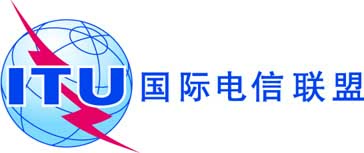 文件 RAG12-1/1-C2012年4月30日原文：英文无线电通信局主任无线电通信局主任提交无线电通信顾问组第十九次会议的报告提交无线电通信顾问组第十九次会议的报告决定/决议2012年2013年2014年总计第907号决议第908号决议95 000瑞郎310 000瑞郎95 000瑞郎310 000瑞郎190 000瑞郎第233号决议120 000瑞郎240 000瑞郎240 000瑞郎600 000瑞郎总计215 000瑞郎645 000瑞郎240 000瑞郎1 100 000瑞郎为实施WRC-12决定而开展的软件开发活动 SNS数据库变革WRC-12新增附录4数据项第552 [COM5/6]号决议新增表格 – 21.4-22 GHz新的应付努力程序第554 [COM5/8]号决议新增数据项 – 提交21.4-22 GHz BSS指配的特别程序第908 [COM5/2]号决议的修改 – 电子API为按照第9.36.2和9.41款提供卫星网络强制清单而对tr_aff_ntw表的修改对现有软件的修改用于第552 [COM5/6]号决议的新RS49捕获界面新的第552 [COM5/6]号决议出版物对用于第553 [COM5/7]号决议的技术审查软件的修改对用于第554 [COM5/8]号决议（在协调弧内采用新的pfd掩膜的审查工具）的技术审查软件的修改对用于第553 [COM5/7]号决议的审查结果捕获的修改对用于第553 [COM5/7]号决议的SpaceCom的修改对用于第553 [COM5/7]号决议的新的CR/F出版物对用于第553 [COM5/7]号决议的Spacecap的修改，以便用业务区捕获20个点。新应用第907 [COM5/1]号决议 – 开发新的网络应用，为主管部门提供在安全的环境中向无线电通信局提交信函和申报的手段。所有主管部门与无线电通信局之间的通信将保存在无线电通信局的文件管理系统中。第908 [COM5/2]号决议 – 开发新的网络应用，为主管部门提供获得须按照第9条1B小节进行协调的提前公布的手段。第908 [COM5/2]号决议 – 开发新应用，公布须按照第9条1B小节进行协调的提前公布。第908 [COM5/2]号决议 – 开发一项应用，管理向《国际频率信息通报》和SNL提供出版物的API。在无线电通信局两年均未受到CR和通知后，取消API。BR通函日期议题CR/33116.3.2012实施第555 [COM5/9]号决议（WRC-12）CR/33301.05.2012包含在全体会议会议记录中有关空间业务程序的
WRC-12决定2011年标题开始结束地点联合国专门机构世界气象组织无线电频率协调指导小组会议1月18日1月20日日内瓦外层空间和平利用委员会（copuos）科技分委会的第48次会议2月7日2月18日维也纳IMO COMSAR第15次会议3月7日3月11日伦敦第31次会议 – 机构间会议3月16日3月18日日内瓦国际民航组织航空通信委员会频率工作组第24次会议3月17日3月25日巴黎联合国“空间与气候变化”机构间会议3月18日3月18日日内瓦联合国裁军研究所（UNIDIR）2011年空间安全大会4月4日4月5日日内瓦WHO/EMF第16次国际顾问委员会会议 5月16日5月17日卢布尔雅那世界气象组织第16届世界气象大会5月16日6月3日日内瓦和平利用外层空间委员会第54次会议6月1日6月10日维也纳欧洲核子研究中心科学与社会圆桌会议7月8日7月8日日内瓦国际海事组织/国际电联联合专家组第7次会议9月12日9月16日伦敦联合国/奥地利/欧空局小卫星项目专题研讨会9月13日9月16日格拉兹世界气象组织无线电频率协调指导组会议10月3日10月5日日内瓦国际民航组织航空通信委员会频率工作组和第25次会议10月10日 10月14日达喀尔联合国/越南空间技术应用研讨会10月10日10月14日河内联合国气候变化大会 – COP 1711月29日12月2日 德班国际民航组织 – 有关国际登记系统监督机构的讨论12月6日12月7日蒙特利尔联合国有关全球卫星导航系统（GNSS）应用的国际会议12月12日12月16日维也纳区域电信组织欧洲邮电大会CPG PTC第9次会议 1月18日1月20日图卢兹数字广播转换论坛第6届年会（DBSF-11）2月1日2月3日约翰内斯堡WRC-12非洲筹备会议第一次会议 2月1日2月3日阿布贾 RCC专家组第2次会议 3月22日3月24日莫斯科亚太电信组织无线小组第10次会议（AWG-10）3月22日3月25日曼谷CEPT CPG PTA会议3月29日3月31日哥本哈根ECC FM 46第10次会议3月29日3月31日伊斯坦布尔RCC WRC-12筹备工作组会议4月11日4月15日塔什干CEPT CPG PTC第10次会议4月12日4月15日维尔纽斯太平洋岛国和电信协会第15届年度大会4月12日4月15日努美阿ETSI第57届大会4月19日4月20日戛纳CEPT CPG PTD第11次会议4月26日4月29日法国WGFM第72次会议 5月16日5月20日巴赫CITEL PCC II会议5月17日5月20日圣多明戈CEPT CPG/PTA会议6月6日6月6日比安CEPT CPG/PTE（RAG和RA-12筹备）会议6月7日6月7日比安COSPAS SARSAT JC-25会议6月13日6月21日香港CPG 12-7会议6月27日7月1日牛津BIPM先进的时间和频率转换技术研讨会6月28日6月29日塞夫HBF-ABU有关筹备WRC-12的第2次研讨会 7月4日7月7日吉隆坡RCC/CEPT WRC-12筹备会议7月5日7月6日巴黎ATU非洲集团第2次WRC-12筹备会议 7月11日7月14日阿尔及尔APT CPG/APG-5 WRC-12会议 8月29日9月3日釜山CTO论坛第51届理事会会议和第9届年会 9月12日9月16日西班牙港ECC FM 46第11次会议 9月20日9月22日塔林RCC WRC-12筹备工作组会议9月19日9月21日萨兰斯克RCC联合会议9月22日9月23日萨兰斯克ECC/FM 49 – PPDR会议9月27日9月28日柏林CEPT CPG PTC第11次会议9月27日9月30日美因茨ASMG WRC-12筹备会议10月1日10月5日沙姆沙伊赫CEPT CPG/PTE（RAG和RA-12的筹备）10月3日10月4日哥本哈根CEPT CPG/PTA会议10月5日10月7日哥本哈根英联邦国际电联小组会议10月6日10月7日伦敦CPG 12-8会议11月1日11月4日罗马尼亚ECC/FM 49 – PPDR会议11月14日11月15日赫尔辛基RCC WRC-12筹备工作组会议11月21日11月25日莫斯科CITEL XVIII PCC.II会议11月28日12月2日圣胡安ETSI第58届大会11月29日11月30日戛纳ATU数字迁移和频谱政策峰会11月29日12月1日内罗毕GSMA第36届全体会议 12月6日12月8日萨尔瓦多FM海事论坛小组（原FM46）第一次会议12月13日12月14日哥本哈根其他大会和专题研讨会阿拉伯电信和互联网论坛（ATIF-2011）1月26日1月27日贝鲁特CERD 2011年会议2月10日2月10日布拉迪斯拉发第2届国际电信监管机构专题研讨会2月10日2月11日哈瓦那UNIDROIT委员会政府专家第5次会议 2月21日2月25日罗马慕尼黑201年卫星导航峰会 3月1日3月3日慕尼黑全网络化汽车研讨会3月2日3月3日日内瓦国际展览中心2011年卫星大会3月14日3月17日华盛顿特区NAB广播工程和管理大会4月10日4月14日拉斯维加斯国际频谱管理和监测技术研讨会4月27日4月30日上海2011年里约国际无线大会4月27日4月28日里约20/20频谱会议5月3日5月3日渥太华2011年全球空间和卫星论坛5月9日5月11日阿布扎比UNIDROIT执行理事会第90次会议5月9日5月1日罗马无线电频谱国际大会5月12日5月12日布加勒斯特2011亚洲4G无线大会 5月18日5月20日杭州“数字地面电视 – 浮夸和机遇”论坛5月24日5月24日墨西哥DigiTAG DVB-T2研讨会5月24日5月25日莫斯科SatCom 2011年非洲会议5月30日6月2日约翰内斯堡“保证空间可持续性”研讨会5月31日5月31日维也纳阿拉伯电信和互联网论坛（ATIF-2011）6月2日6月3日贝鲁特空间频率协调组 – 31会议6月7日6月15日旧金山2011年第六届欧洲频谱管理年度大会6月14日6月15日布鲁塞尔第37届阿拉伯世界GSM大会6月21日6月22日安曼CommunicAsia 2011年卫星通信峰会6月21日6月24日新加坡国际电联/Novartis利用移动技术开展移动卫生的日内瓦对话6月27日6月27日日内瓦第四届电信大会7月6日7月8日基多EUROCONTROL航空电台登记会议7月8日7月8日布鲁塞尔WTISD和IET 140周年专题研讨会/纪念活动7月22日7月22日科伦坡电视技术大会+广播和有线电视研讨会8月23日8月25日圣保罗拉丁美洲频谱大会9月7日9月8日墨西哥城APSCC 2011 – 第14届卫星大会暨展览9月27日9月29日巴厘岛第42届IIC全球通信趋势年度大会10月3日10月4日约翰内斯堡第62届国际航空大会10月3日10月7日开普敦欧盟电子通信市场发展前景大会10月19日10月20日华沙美洲频谱管理大会10月19日10月20日华盛顿ACP – 欧洲ICT圆桌会议10月20日10月21日布鲁塞尔2011年世界电信展10月24日10月27日日内瓦第13次国际空间无线电监测会议10月25日10月27日巴黎在欧盟外部边境上使用数字红利的频谱协调大会10月27日10月27日格但斯克GSC-16（全球标准协作组织）会议10月30日11月3日哈利法克斯21世纪的UTC – 皇家学会会议11月3日11月4日奇切利大厅UNIDROIT顾问会议 – GNSS服务第三方债务11月11日11月11日罗马CCWMC2011年大会（国际无线、移动和计算大会） 11月13日11月15日上海2011年频谱管理论坛11月14日11月16日巴黎ANE第一届频谱管理国际大会11月21日11月23日波哥大ICSSC（国际通信卫星系统大会）11月28日12月1日奈良国际电联研讨会、讲习班和会议国际电联/ANFR太平洋岛国频谱管理讲习班4月11日4月15日努美阿国际电联有关数字地面电视广播的次区域研讨会5月2日5月4日杰尔AICTO无线电通信讲习班5月10日5月12日安曼数字广播体验区域讲习班5月22日5月23日河内向数字广播过渡和数字红利区域讲习班5月26日5月27日河内数字发展宽带委员会第3次会议6月5日6月6日巴黎BSG太平洋岛国区域讲习班7月4日7月6日斐济国际电联/ASP/COE频谱管理培训讲习班6月14日6月17日曼谷国际电联第6届ICT、环境和气候变化专题研讨会7月7日7月8日加纳国际电联“先进的频谱管理”研讨会9月12日9月16日阿拉木图国际电联“通过绿色信息通信技术推进气候议程”讲习班9月19日9月19日首尔ITU-T第5研究所会议9月20日9月23日首尔全球监管机构专题研讨会（GSR）9月20日9月23日亚美尼亚(CLM）BSG区域讲习班9月27日9月28日阿尔及利亚国际电联CIS/ASP/EUR宽带接入区域研讨会10月3日10月6日Chisinau国际电联/塞尔维亚向数字电视过渡和数字红利讲习班10月6日10月7日贝尔格莱德国际电联向数字电视过渡区域讲习班11月21日11月25日曼谷数字转换过程区域大会11月22日11月23日贝尔格莱德国际电联数字电视迁移和数字红利讲习班11月23日11月25日特古西加尔巴宽带和通信事业政策11月28日12月6日韩国ARB频谱管理讲习班12月5日12月7日安曼国际电联/ATU/ITSO空间峰会12月5日12月9日尼亚美(尼日尔）东盟高频监测协调讲习班12月8日12月9日Nha Trang国际电联大视野活动12月12日12月14日开普敦国际电联区域空间讲习班12月13日12月16日曼谷帮助/信息要求帮助马里制定数字电视迁移路线图2月3日2月15日巴马科帮助马里制定数字电视迁移路线图3月10日3月17日巴马科帮助阿塞拜疆发展卫星网络4月11日4月15日巴库无线电研究机构邀请进行为期两天的介绍5月25日5月26日首尔帮助塞尔维亚完成数字广播转换6月22日6月24日贝尔格莱德访问信息通信技术部+卫星科学国家政策研讨会9月2日9月2日曼谷ANE技术工作组第一次WRC-12筹备会议 9月16日9月16日波哥大援助南苏丹9月28日9月30日南苏丹访问Yahsat11月12日11月15日阿布扎比帮助尼日尔制定数字电视过渡计划12月14日12月16日尼亚美帮助阿尔巴尼亚制定数字电视过渡计划12月21日12月22日地拉那2012年标题开始结束地点联合国专门机构和平利用外层空间委员会科技分委会第49次会议（STS-49）2月13日2月13日维也纳联合国第32次外层空间事务机构间会议3月7日3月9日罗马IMO COMSAR第16次会议3月12日3月16日伦敦国际民航组织航空通信委员会频率工作组第26次会议3月21日3月30日蒙特利尔和平利用外层空间委员会法律分委会第51次会议3月26日3月28日维也纳UNGIWG第12次年度全体会议（3月28-30日）3月29日3月30日维也纳UNIDIR – 空间安全大会3月29日3月30日日内瓦和平利用外层空间委员会第55次会议6月8日6月8日维也纳可持续性发展对话6月16日6月19日里约热内卢里约+20峰会6月20日6月22日里约热内卢国际民航组织航空通信委员会频率工作组第27次会议9月17日9月26日蒙特利尔国际海事组织/国际电联联合专家组第8次会议10月8日10月12日英国伦敦国际海事组织渔船安全国际大会10月9日10月11日开普敦联合国/日本纳卫星专题研讨会10月10日10月13日名古屋区域电信组织FM海事论坛小组（原PT46）第2次会议3月7日3月8日汉堡WG FM项目（FM PT49）第3次会议 3月20日3月21日哥本哈根ANCOM统一移动通信频谱区域会议3月29日3月30日布加勒斯特亚太电信组织无线组（AWG-12）第12次会议4月10日4月13日厦门 CEPT/CPG会议4月16日4月18日美因茨太平洋岛国电信协会第16届年度大会4月16日4月20日诺福克郡WGFM第74次大会 4月23日 4月27日伯尔尼ECC/ETSI/COST-TERRA联合举办的认知无线电讲习班5月2日5月3日美因茨RCC WRC-15筹备工作组会议5月21日5月25日莫斯科COSPAS SARSAT JC-26会议6月12日6月20日蒙特利尔CEPT FM 49（PPDR）会议6月14日6月15日德国CEPT CPG/PTA会议9月5日9月7日伦敦FM海事论坛小组（原PT46）第3次会议 9月25日9月27日马耳他其他大会和专题研讨会 ABU-HFC和HFCC/ASBU协调会议1月9日1月13日吉隆坡技术和工程艾美奖第六十三届年会1月12日1月12日拉斯维加斯UNIDROIT – 外交大会2月27日 3月9日柏林GSMA 2012年移动大会部长级会议2月27日2月29日巴塞罗那CABSAT和Satellite MENA2月29日2月29日迪拜数字电视组（DTG）峰会3月2日3月2日伦敦动态频谱大会3月7日3月7日布鲁塞尔2012年卫星大会3月12日3月15日华盛顿慕尼黑卫星导航峰会 – GNSS3月13日3月15日慕尼黑无线电专题研讨会3月12日3月12日东京CJK会议3月14日3月16日宫崎CERD 2012年第八届专业大会3月15日3月16日布拉迪斯拉发中东频谱大会3月20日3月21日巴林监管杂志年度讨论会3月22日3月22日巴黎第二届加勒比频谱管理研讨会 – 数字转换4月2日4月3日西班牙港2012年亚太无线电频谱大会4月12日4月13日 香港东南欧数字电视（digi.TV）大会4月19日4月20日里雅斯特IISC卫星数据协会讲习班（SDA）5月9日5月9日马恩岛SMPTE新兴媒体技术论坛5月13日5月15日日内瓦ASBU广播问题讲习班5月15日5月17日突尼斯世界电信日“女性与信息通信技术”讲习班5月17日5月17日伊士麦里约国际无线大会第12届年会5月21日5月22日里约热内卢广播行业向全数字化过渡国际研讨会5月22日5月23日科纳克里全球空间探索大会5月22日5月24日华盛顿 WRC-12成果国际空间讲习班 – SES大学5月24日5月25日卢森堡CASETEL“数字议程指导方针”会议6月7日6月7日加拉加斯空间频率协调组（SFCG）第32次年会6月12日6月20日达姆施塔特欧盟频谱管理大会6月19日6月20日布鲁塞尔2012年CommunicAsia峰会 – 卫星通信专场6月19日6月20日新加坡图卢兹空间展6月25日 6月28日图卢兹惠及全人类的宽带 – 爱立信年度研讨会6月25日6月25日斯德哥尔摩高桅帆船比赛7月5日7月7日St. Malo频谱管理和利用 – URSI专题研讨会9月2日9月7日开普敦Minte l – 科技频谱管理研讨会9月13日9月14日 基多BIT首届世界海洋年度大会 – 无线技术9月20日9月23日大连第63届届国际宇航大会 – WRC-12成果介绍10月2日10月2日那不勒斯WWRF – 2012年讲习班10月23日10月25日柏林国际电联研讨会、讲习班和会议 国际电联向数字化电视过渡区域讲习班2月27日3月2日曼谷国际电联/AICTO研讨会2月28日2月29日突尼斯连通阿拉伯国家峰会3月5日3月7日多哈阿拉伯电信联盟/国际电联向数字化电视过渡和数字红利讲习班暨频率协调会议3月12日3月15日巴马科过渡和数字红利CoE培训3月14日3月16日雅典阿拉伯电信联盟/国际电联向数字化电视过渡和数字红利讲习班暨频率协调会议4月16日4月20日堪培拉美洲区域发展论坛4月18日4月19日墨西哥城国际电联区域空间讲习班4月23日4月27日曼谷频谱管理和数字红利讲习班5月7日5月8日华沙非洲区域发展论坛5月9日5月11日基加利WTSA-12美洲区域筹备会议5月14日5月15日布宜诺斯艾利斯亚太区域发展论坛5月16日5月18日曼谷国际电联/加勒比电信联盟/加勒比广播联盟向数字化电视过渡和数字红利讲习班暨频率协调会议5月21日5月25日巴巴多斯独联体国家区域发展论坛5月23日5月23日基希纳乌有关信息通信技术、环境和气候变化的第7次专题研讨会5月29日5月31日蒙特利尔向数字化电视过渡和数字红利讲习班5月30日6月1日乌拉圭有关WRC-12的无线电通信发展讲习班6月6日6月8日圣彼得堡国际电联频谱管理讲习班6月18日6月21日波哥大连通美洲峰会7月17日7月19日巴拿马CLM/国际电联利益攸关多方论坛 – ICT在赈灾中的作用7月24日7月26日波哥大阿拉伯电信联盟/国际电联数字化过渡和频谱政策峰会9月4日9月6日阿布贾Ka波段卫星通信讲习班9月5日9月7日 哈萨克斯坦RAPAF研讨会 – 广播监管机构 – 向数字电视的过渡9月26日9月28日利伯维尔2012年全球监管机构专题研讨会10月2日10月4日科伦坡 国际电联/亚太广播联盟有关信息通信技术、环境和气候变化的区域研讨会10月31日11月2日 雅加达国际电联无线电通信研讨会12月3日12月7日日内瓦GSS和2012年世界电信标准化全会11月18日 11月29日迪拜2012年国际电信世界大会12月2日 12月14日迪拜帮助请求帮助阿尔巴尼亚制定数字电视过渡战略1月10日1月10日地拉那为委内瑞拉举办空间和地面业务培训9月4日9月7日日内瓦2012-2013年预算 – 无线电通信部门2012-2013年预算 – 无线电通信部门2012-2013年预算 – 无线电通信部门2012-2013年预算 – 无线电通信部门2012-2013年预算 – 无线电通信部门2012-2013年预算 – 无线电通信部门2012-2013年预算 – 无线电通信部门2012-2013年预算 – 无线电通信部门单位：千瑞郎单位：千瑞郎单位：千瑞郎单位：千瑞郎单位：千瑞郎单位：千瑞郎按项列出的营运性费用按项列出的营运性费用实际预算实际估算估算估算2008-2009年2010-2011年2010年2012年2013年2012-2013年第3.1项世界无线电通信大会256003'00003'000第3.2项无线电通信全会0003750375第4.1项区域性无线电通信大会000000第5.1项无线电规则委员会1'0881'2505066816821'363第5.2项无线电通信顾问组89150426261123第6项研究组1'4412'5656948758751'750第7项活动和项目2'9592'4901'3039609601'920第8项研讨会380474309472472944第9项局54'62158'84327'89426'16826'15752'325   - 公共支出1'4891'6551'2601'0341'0342'068   - 主任办公室1'1071'1165826396391'278   - 研究组部5'7226'0703'2453'1223'1216'243   - 空间业务部18'89818'9468'7848'2548'24216'496   - 地面业务部13'76215'1707'1386'5656'56613'131   - 信息技术、行政管理和出版物部13'64315'8866'8846'5546'55513'109合计60'83465'77230'74932'59329'20761'8002012-2013年预算 – 无线电通信部门2012-2013年预算 – 无线电通信部门2012-2013年预算 – 无线电通信部门2012-2013年预算 – 无线电通信部门2012-2013年预算 – 无线电通信部门2012-2013年预算 – 无线电通信部门2012-2013年预算 – 无线电通信部门2012-2013年预算 – 无线电通信部门2012-2013年预算 – 无线电通信部门2012-2013年预算 – 无线电通信部门2012-2013年预算 – 无线电通信部门按项和类别列出的营运性费用单位：千瑞郎单位：千瑞郎单位：千瑞郎单位：千瑞郎单位：千瑞郎人员费用其它人员
费用公务差旅合同服务办公场所和设备的租用与维护材料和
办公用品办公场所、家具和设备的采购公共和
内部服务设施审计和机构间费用及杂项合计第1类第2类第3类第4类第5类第6类第7类第8类第9类2012年估算世界无线电通信大会2'05970233450100550 8253'000无线电通信全会251460 60550 35375无线电规则委员会252463680 0 10 410681无线电通信顾问组5230 0 0 10 1562研究组69247610 30200 1510875活动和项目0 0 0 5840 160 35010960研讨会231311580 3550 57472局 - 主任办公室4271121000 0 0 0 0 0 639 - 各部19'3715'124424330407580553025'529合计23'3355'4791'3441'4242101788044110232'5932013年估算世界无线电通信大会0 0 0 0 0 0 0 0 0 0无线电通信全会0 0 0 0 0 0 0 0 0 0无线电规则委员会253463680 0 10 410682无线电通信顾问组5230 0 0 0 0 1561研究组69247610 30200 1510875活动和项目0 0 0 590 0100 35010960研讨会230311580 3550 58472局 - 主任办公室4271121000 0 0 0  00 639 - 各部19'3615'123424330407580553025'518合计21'0155'3621'111920105111804307329'2072012-2013年估算世界无线电通信大会2'059702334501005508253'000无线电通信全会2514606055035375无线电规则委员会5059273600208201'363无线电通信顾问组104600010210123研究组1'3849412206040030201'750活动和项目0001'1740260700201'920研讨会461623160701001015944局 - 主任办公室8542242000000001'278 - 各部38'73210'247848660801501601106051'047合计44'35010'8412'4552'34431528916087117561'800